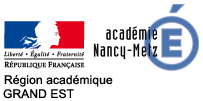 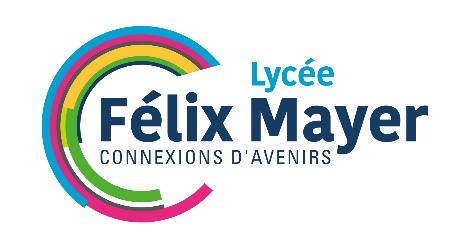 MARCHE A PROCEDURE ADAPTEE« Acquisition de mobilier dans le cadre de la rénovation du CDI à la Section d’Enseignement Général et Technologique »Dossier de consultationDate limite de réception des offres :Vendredi 13 septembre 2019 à 12h00Procédure de consultation : Marché passé selon une procédure adaptée en application des articles 26 II et 28 du Code des Marchés PublicsARTICLE 1 – PERSONNE PUBLIQUE CONTRACTANTELa personne publique contractante est l’Etablissement Public Local d’Enseignement – Lycée Polyvalent Félix Mayer de Creutzwald, représenté par le chef d’établissement Monsieur Fabrice CHAUDRON.Les renseignements administratifs sont à collecter auprès de Monsieur Mathieu RAPP Gestionnaire du Lycée Polyvalent Félix Mayer de Creutzwald par courriel mathieu.rapp@ac-nancy-metz.frLes renseignements techniques sont à collecter auprès de Madame Corinne SIBILLE Documentaliste du Lycée Polyvalent Félix Mayer de Creutzwald par courriel corinne.sibille@ac-nancy-metz.frARTICLE 2 – IDENTIFICATION ET ENGAGEMENT DU CANDIDATSociété : 	Représentée par : 	Adresse : 	Fait une offre pour : l’acquisition de mobilier dans le cadre de la rénovation du CDI à la Section d’Enseignement Général et TechnologiqueS’engage, sur la base de son offre et pour son propre compte à livrer les services demandés au prix indiqué ci-dessous :Montant HT : 	Taux de TVA : 	Montant TTC (en chiffres) : 	Montant TTC (en lettres) : 	Signature de l’offre par le candidat :	A 	, le 	 SignatureARTICLE 3 – CAHIER DES CHARGES DU MARCHEACQUISITION DE MOBILIERRENOVATION DU CDILe présent marché a pour but l’acquisition de mobilier dans le cadre de la rénovation du CDI sur le site de la SEGT du Lycée Félix Mayer.Consulter le cahier des charges sur document joint via la plateforme de publication.Le cahier des charges est susceptible d’évoluer en fonction des propositions faites suite à la visite sur site.Le mobilier devra être livré et installé au 1er étage du bâtiment d’enseignement.ELEMENTS A FOURNIRLe soumissionnaire devra fournir les éléments suivants :Fiches techniques présentant les caractéristiques de tous les produits proposés,Un bordereau de prix détailléUne attestation de passage sur siteARTICLE 4 – FORME DU MARCHEMarché passé selon une procédure adaptée en application des articles 26 II et 28 du Code des marchés publics. Le marché se compose d’un lot.Lot Unique : Acquisition de mobilier dans le cadre de la rénovation du CDIARTICLE 5 – MODALITES DU MARCHEDate et heure limite de remise des offres : Vendredi 13 SEPTEMBRE 2019 à 12h00Délai de validité des offres : quatre-vingt-dix jours (90) à compter de la limite fixée par la réception des offres.ARTICLE 6 – PRIX DU MARCHELes prix sont réputés prendre en compte toutes les charges fiscales, parafiscales ainsi que tous les frais afférents à la rémunération et à la formation du personnel, aux assurances obligatoires à la couverture du titulaire, aux autres charges annexes directement ou indirectement liées au fonctionnement du service.  Le prix du marché fera apparaître clairement le détail des prestations incluses.Les prix sont fermes.ARTICLE 7 – MODE DE REGLEMENTLe règlement des achats se fera par virement administratif sur présentation de facture.Le délai de paiement ne dépassera pas trente (30) jours. ARTICLE 8 – PRESENTATION ET CONTENU DU DOSSIERLes candidats auront à produire un dossier complet comprenant les pièces suivantes dûment datées et signées :Un devis détaillé avec descriptif précis du matériel et de l’installation.Le présent document « Document de consultation » complété et signéARTICLE 9 – JUGEMENT DES OFFRESLe jugement des offres sera effectué en fonction des critères suivants, affectés d’un coefficient de pondération : Prix (50%)Qualité des produits et service (50 %)En cas d’insuffisance de financements, la consultation pourra être déclarée infructueuse.ARTICLE 10 – CONDITIONS D’ENVOI ET DE REMISE DES OFFRESLes offres devront être adressées par courrier électronique, et porteront la mention du nom du candidat et l’objet du marché.Coordonnées pour la transmission des offres :      Courriels : ce.0572022@ac-nancy-metz.fr                            Copie à     mathieu.rapp@ac-nancy-metz.fr	   Copie à       corinne.sibille@ac-nancy-metz.frARTICLE 11 – DECISION DU POUVOIR ADJUDICATEUR	La présente offre est acceptée :		Oui 	Non 		A Creutzwald, le 	       Signature	Le Chef d’Etablissement,	F.CHAUDRON